MEMBERSHIP FORM 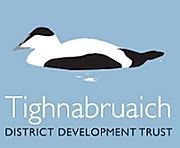 TIGHNABRUAICH DISTRICT DEVELOPMENT TRUST Everyone who lives works or owns property in PA21 is welcome to get involved in the Trust. Members of the Trust will elect Trustees who will be responsible for the management and actions of the Trust. The voting rights of different classes of members will be governed by the Trust constitution. BLOCK CAPITALS PLEASE In becoming a member of Tighnabruaich District Development Trust, I acknowledge it will hold electronically certain data about me as set out on this form. I understand this data will be used only by the Trust for the purposes of its activities and will not be shared with any third party. Copies of the Trust’s Data Protection Policy can be obtained from the Trust Secretary. Consent may be withdrawn at any time. I hereby consent to the Trust holding my data.				I consent              See over for further informationAre you interested in any of these? You are welcome to tick as many as you like.  Do you have any personal or professional skills or indeed any business links to offer which could help the Trust? 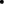 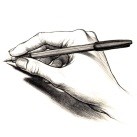 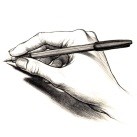 Name House Name/No Address Town/Village County Post Code Email Telephone Mobile Are you on the Electoral Roll? Yes □ No □ Age - if under 18 Signature ✘ Date Environment Environment Culture and Heritage Culture and Heritage Improving marine environment Celebrating local history Tidying the village Supporting local art and crafts Improving verges and view points Developing heritage and archaeology projects  Sport Sport Community and Wellbeing Community and Wellbeing Improving local fitness Developing elderly care Opening up sporting opportunities Developing child care Supporting tournaments & events Supporting leisure groups Economy and infrastructure Economy and infrastructure Improving marine infrastructure Communications and technology Improving highways and byways Setting up and supporting community businesses 